ЗАЯВКАна участие в фестивале исторической поэзии «Словенское поле 2023»(позиции, выделенные жирным шрифтом обязательны для заполнения)Подавая заявку на участие в фестивале я, тем самым, соглашаюсь с условиями, изложенными в Положении о фестивале «Словенское поле – 2022» и в положениях о конкурсах, проводимых в рамках фестиваля. К заявке прилагаются ___ произведений на ___ листах __________________Подпись_________________ДатаВнимание! Заполненная заявка направляется в электронном виде, в формате MC Word или совместимым с ним, без подписи. Подписанная заявка сдаётся на фестивале, при регистрации. Авторами, участвующими в конкурсах заочно подписанная заявка не сдаётся.На этой странице и далее размещаются стихи.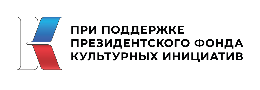 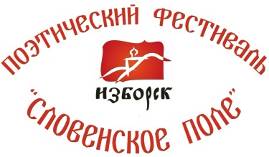 Фамилия Имя(Отчество, если имеется)Фамилия Имя(Отчество, если имеется)Фамилия Имя(Отчество, если имеется)Творческий псевдонимТворческий псевдонимТворческий псевдонимГод рожденияГод рожденияГод рожденияМестопроживанияСтранаСтранаМестопроживанияРегион 
(республика, край, область)Регион 
(республика, край, область)МестопроживанияГород(район, населённый пункт)Город(район, населённый пункт)Членство в творческих организациях(союзах, клубах и т.д.)Членство в творческих организациях(союзах, клубах и т.д.)Членство в творческих организациях(союзах, клубах и т.д.)Контактный телефонКонтактный телефонКонтактный телефонЕ-MailЕ-MailЕ-MailУчастие в мероприятиях (конкурсах) фестиваля (очное/заочное)Участие в мероприятиях (конкурсах) фестиваля (очное/заочное)Участие в мероприятиях (конкурсах) фестиваля (очное/заочное)Участие в поэтических конкурсах фестиваля(да/нет))Участие в поэтических конкурсах фестиваля(да/нет))Участие в поэтических конкурсах фестиваля(да/нет))Участие в поэтических конкурсах фестиваля(да/нет))Участие в поэтических конкурсах фестиваля(да/нет))I. Конкурс исторической поэзии «Словенское поле 2023», в номинации:I. Конкурс исторической поэзии «Словенское поле 2023», в номинации:I. Конкурс исторической поэзии «Словенское поле 2023», в номинации:I. Конкурс исторической поэзии «Словенское поле 2023», в номинации:I. Конкурс исторической поэзии «Словенское поле 2023», в номинации:В этом конкурсе можно выбрать только одну номинациюВ этом конкурсе можно выбрать только одну номинацию«Открытая номинация»«Открытая номинация»В этом конкурсе можно выбрать только одну номинациюВ этом конкурсе можно выбрать только одну номинацию«Профи»«Профи»В этом конкурсе можно выбрать только одну номинациюВ этом конкурсе можно выбрать только одну номинацию«Словенские ключи»«Словенские ключи»II. Конкурс «Над рекой Великой белый кремль…»II. Конкурс «Над рекой Великой белый кремль…»II. Конкурс «Над рекой Великой белый кремль…»II. Конкурс «Над рекой Великой белый кремль…»III. В конкурсах не участвую (вне конкурсов)III. В конкурсах не участвую (вне конкурсов)III. В конкурсах не участвую (вне конкурсов)III. В конкурсах не участвую (вне конкурсов)